Чи можливо отримати кваліфікований електронний підпис для ПРРО без відвідування відокремленого пункту реєстрації?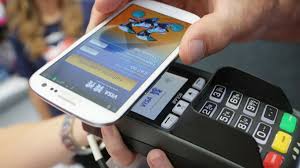 Головне управління ДПС у Харківській області інформує.Отримання кваліфікованого електронного підпису ( КЕП) для програмних реєстраторів розрахункових операцій (ПРРО) без відвідування відокремленого пункту реєстрації можливе виключно для керівників або посадових осіб юридичних осіб за наявності чинного КЕП. Інструкцію щодо дистанційного формування сертифікатів для ПРРО (для юридичних осіб) наведено у розділі «Отримання електронних довірчих послуг, у тому числі для програмних РРО» офіційного інформаційного ресурсу Кваліфікованого надавача електронних довірчих послуг ІДД ДПС (https://acskidd.gov.ua) у підрозділі «Підготовка документів та реєстрація» в категорії «електронна печатка для РРО (Юридична особа)».Фізичним особам – підприємцям для отримання КЕП для ПРРО необхідно звернутися до відокремленого пункту реєстрації з відповідними реєстраційними документами.Перелік реєстраційних документів можна переглянути у розділі «Отримання електронних довірчих послуг, у тому числі для програмних РРО» офіційного інформаційного ресурсу Надавача, обравши категорію «електронна печатка для РРО (Фізична особа)».